Ní mór duit a chinntiú go bhfuil gach cuid den fhoirm iarratais seo comhlánaithe go hiomlán – cinntigh le do thoil d’ainm a chur le ceanntásc an doiciméid seoInniúlachtaíAg baint úsáide as an spás thíos, ag tagairt do gach ceann de na critéir inniúlachta atá leagtha amach san fhógra comórtais, aibhsigh le do thoil eolas, taithí, scil nó gnóthachtáil nó inniúlacht ábhartha ar leith a léiríonn go soiléir d’oiriúnacht chun aghaidh a thabhairt ar dhúshláin an Ionchúisitheora Sinsearachin Oifig an Stiúrthóra Ionchúiseamh Poiblí.Ráiteas Oiriúnachta / Spéise mar thaca le d’iarratas: (Uas. 500 focal)Tabhair faisnéis bhreise, le do thoil, NACH BHFUIL  tagairt déanta dó cheana i d’iarratasa mheasann tú a bheith ábhartha mar thaca le d’iarratas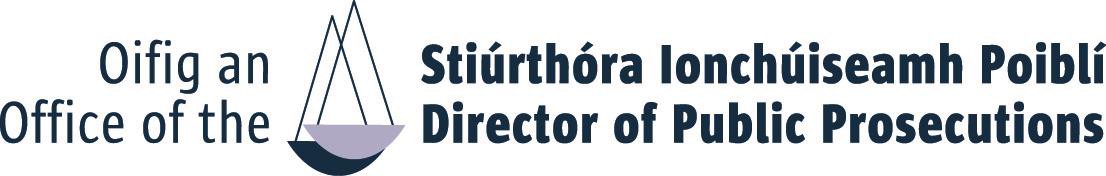 Foirm iarratais ar inniúlachtalonchúisitheoir Sinsearach
(Príomhoifigeach Cúnta Árdghrád)Comórtas 2023Ba cheart an fhoirm iarratais chomhlánaithe le do CV a chur isteach TRÍ RÍOMHPHOST chuig:Recruitment@dppireland.ieFéach le do thoil ar an Leabhrán Eolais le haghaidh dáta agus am deiridh.  O:	CÉADAINM:	SLOINNECeannaireacht (Uas. 500 focal)Breithiúnas, Anailís agus Cinnteoireacht (Uas. 500 focal)Bainistiú agus Seachadadh Torthaí (Uas. 500 focal)SCILEANNA IDIRPHEARSANTA agus CUMARSÁIDE (Uas. 500 focal)Saineolas, Oilteacht agus Féinfhorbairt (Uas. 500 focal)Conas a chuala tú faoinár gcomórtas Oifigeach Seirbhíse?Conas a chuala tú faoinár gcomórtas Oifigeach Seirbhíse?Suíomh gréasáin Oifig an DPPLinkedInPublicJobs.ieIrishJobs.ieSuíomh gréasáin an Dlí-ChumannSuíomh gréasáin na Comhairle BarraJobs IrelandTeaghlach/ Cara/ Comhghleacaí Aonach GairmeachaEile, sonraigh le do thoil: __________________________________________________Clóscríobh thar seo le do thoil agus leathnófar an bosca de réir mar is gá.     Cuirim an CV cuimsitheach seo freisin, i gcomhréir leis an Faisnéis Iomaíochta (gan dul thar 3 leathanach – le Sonraí Oideachais agus Stair Oibre in ord croineolaíoch san áireamh)       Dearbhaím leis seo go bhfuil na ceanglais go léir atá leagtha amach san Fhógra Comórtais á gcomhlíonadh agam             post a líonadh ag Ionchúisitheoir Sinsearach le hOifig an Stiúrthóra Ionchúiseamh             Poiblí agus go bhfuil an t-eolas go léir a thugtar san fhoirm seo ceart.Ainm:	Dáta: